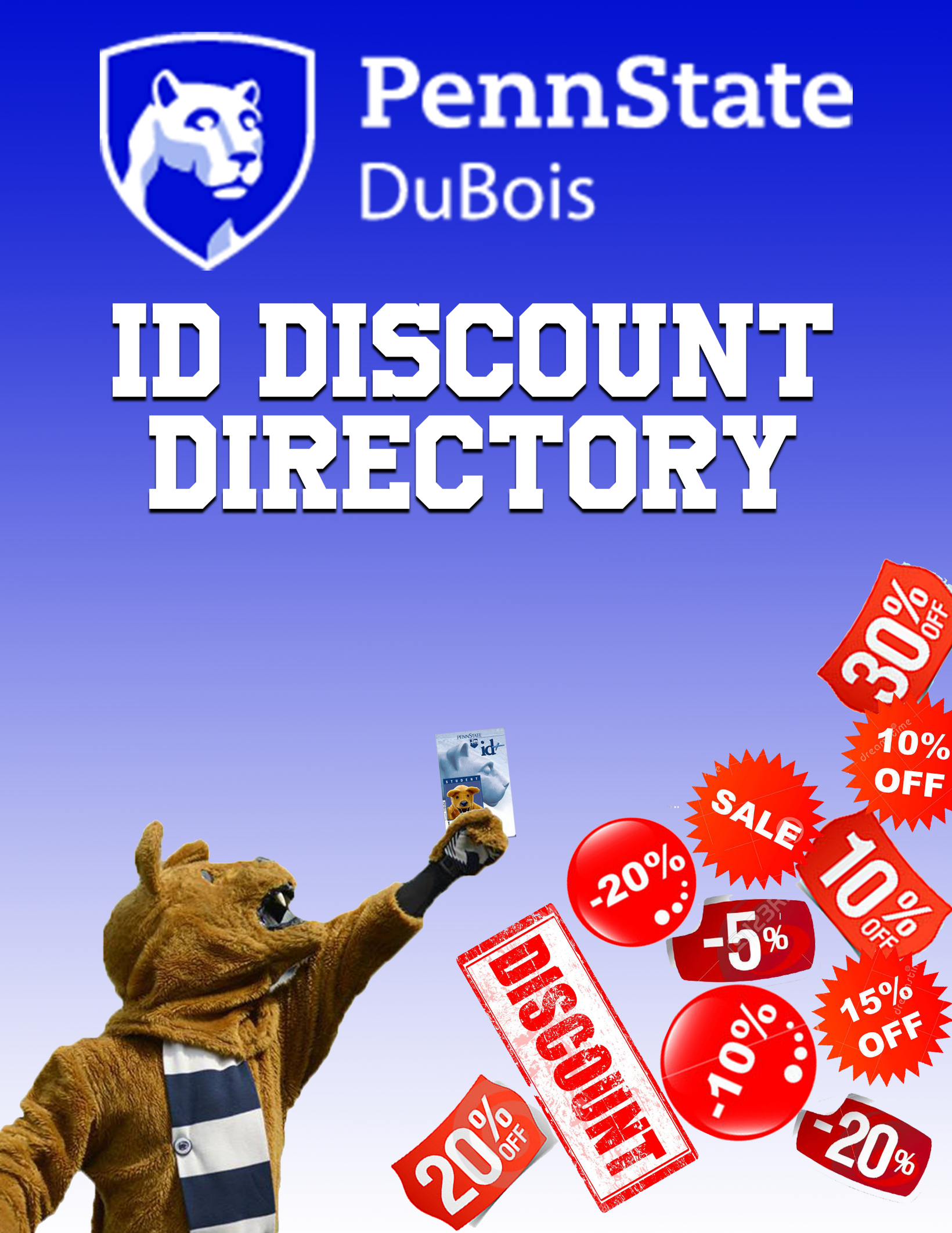 WELCOME TO THE PENN STATE DUBOIS COMMUNITYThe Office of Student Engagement is pleased to provide the following list of discounts to you as a Penn State DuBois student. We offer this booklet as a helpful discount guide to many of the businesses that students tend to use during their time at Penn State DuBois. The services are, for the most part, contained to the DuBois-Sandy Township area. The discount offered is listed in the final column.  In order to take advantage of these offers, you will need your Penn State ID.For additional information on these listings or other information, please call (814) 375-4764 or visit the Office of Student Engagement located in the upstairs of the Hiller Building.TABLE OF CONTENTSRestaurants	2-3Pizza and Subs	3Fast Food and Snacks	4Pharmacies and Drugstores	4Opticians………………………….……………………………………………………………....4Chiropractors...……….............................................................................5Fitness and Massage Centers..…………………………………………………………..5Hair Care and Salons..………………………………………………………………………..5Recreation Centers……	.5-6Golf Courses  …………………………………………………………………………………… 6Laundry and Cleaning Facilities	6Guest Accommodations/Hotels/Travel	6-7Banks	7Photography……….…………………………………………………….………………….....7Cellular Services	7-8Copies and Mail Services…………………………………………………………………..8Florists………… ……………………………………………………………………………….….8Music and Books .…………………………………………………………………………..…8Cinemas…….……………………………………………………………………………………..8Newspapers.…………………………………………………………………………………….8Shops and Stores..…………………………………………………………………………….9Car Repair/Auto Parts/Transportation…………………………………………….10RESTAURANTSPIZZA AND SUBSFAST FOOD AND SNACKSPHARMACIES AND DRUG STORESOPTICIANSCHIROPRACTORSFitness And Massage CentersHAIR CARE AND SALONSRecreation CentersGolf CoursesLAUNDRY AND CLEANING FACILITIESGUEST ACCOMMODATIONS/HOTELS/TRAVELBANKSPHOTOGRAPHYCELLULAR SERVICESCOPIES AND MAIL SERVICESFLORISTSMUSIC AND BOOKSCinemasNEWSPAPERSSHOPS AND STORESCAR REPAIR/AUTO PARTS/TRANSPORTATIONBusiness AddressPhoneDiscountBamboo Garden5522 Shaffer Rd, DuBois Mall371-6550$1.00 off dine-in buffet purchaseBenezette Hotel95 Winslow Hill Road, Benezette787-424010% offBobette Diner2021 Blinker Parkway. DuBois371-6110Free beverage with any purchaseBarrel 55325 W. Main St, Brookville15% off food purchases for studentsCalliari’s Bakery318 DuBois St, DuBois371-478115% off all purchases *excludes cookiesCorner Grill1 West Long Ave, DuBois375-131410% off Country Pride Restaurant245 Allegheny Blvd, Brookville849-305120% off food and drinkCourt House Grille and Pub209 Main St, Brookville849-2557Free fry with any sandwich, $2.00 off any Stromboli, $2.00 off a large pizza, Free pitcher of Pepsi with a $20.00 food orderDenny’s Beer Barrel Pub1452 Woodland Rd, Clearfield765-719010% off (excludes alcoholic beverages)Dino’s Place233 Market St, St Marys834-677010% off food itemsDuBois Diner150 W DuBois Ave, DuBois371-346310% offDutch Pantry14680 Clearfield Shawville Hwy, Clearfield765-213710% off Dutch Pantry2044 Rich Highway, DuBois371-698710% off Eastside Sports Bar318 W DuBois Ave, DuBois 375-272710% off any food orderEat N' ParkRoute 255, DuBois375-862210% offFirehouse Pizzeria338 West Long Ave, DuBois371-899910% off any order $20 or more, tax not includedFort Worth Restaurant229 W. Long Ave, DuBois371-757010% off total bill, excluding alcohol, not valid w/ any other additional discounts. One visit per day, only good after 4pmGio's Roadside Grill & BBQ2829 Woodland Bigler Ave, Woodland857-7714See store for detailsGold Eagle Restaurant & Motel250 W Main St, Brookville849-734410% off room rates; 50% off any appetizer w/ dinner purchaseGreat China	441 Main St., Brockway 265-117710% offItalian Oven5548 Shaffer Rd, DuBois371-OVEN (6836)10% off w/ ID excludes alcohol and not valid w/ any other discounts, specials, or couponsLa Rue’s Hillside1713 Highland St Ext, DuBois583-779415% off any food itemLatinos and Co. Mexican Restaurant34 N Brady St371-862710% off (excluding alcoholic beverages)Logan’s Quick Lunch21 W Long Ave, DuBois375-229910% offLuigi’sBrady Street, DuBois375-911310% entire bill (excluding alcohol)Mary’s Place Restaurant & Catering17080 Rte 36, Punxsutawney 938-296210% offMeadow’s Frozen Custard32 Hoover Ave, DuBois371-155610% offMorelli’s Family Restaurant8464 Route 219, Brockway265-134410% off any meal (excludes alcoholic beverages)Over the Mountain6456 Rockton Mountain Hwy, Rockton583-5575Free non-alcoholic drink with purchase of dinnerPine Inn Restaurant15 Main St, Falls Creek371-012710% off any dinner entrée Red Lobster813 East DuBois St., Route 255, DuBois371-8242Free non-alcoholic drink w/ entree Scottish Heights Golf ClubRR 1 Box 269 B, Rattlesnake Rd, Brockport 265-465310% off restaurant purchases and 10% off golfingThe Tannery Bar and Grill 10 Lakeside Ave, DuBois371-754010% offTreasure Lake LakeView Lodge3871 Bay Road, Treasure Lake, DuBois 913-148310% off food onlyUzi's Pastries	7 North Brady Street, DuBois371-2253Buy 2, get 1 free - any pastry or dessertValley Dairy18 Hoover Ave, DuBois503-817110% off total purchaseBusinessAddressPhoneDiscountDomino's Pizza690 Shaffer Road, DuBois371-3300Large 1 topping pizza for $7.49 Don’s Pizza320 St. Marys St, St Marys772-1207$3.00 off any large pizzaFirehouse Pizzeria338 West Long Ave, DuBois371-899910% off any order $20 or more, tax not includedFox's Pizza Den1 East DuBois Ave., DuBois371-0444Free Fountain Drink with any meal/dinner, Dine-in onlyFox’s Pizza Den957 Fifth Ave, Brockway265-8889Free fountain drink with any orderFrank's Pizza317 West Long Ave., DuBois371-175710% off ($2.00 limit per visit)Napoli PizzaSandy Plaza, DuBois375-014010% off order showing student ID with pickup or deliveryPizza Hut/Wing Street1566 Bee Line Hwy, DuBois375-920210% off regular priced order excluding alcoholPizza Hut911 S St Marys St, St Marys834-102210% off purchase @ reg. Menu pricePunxsy Pizza		115 N Findley St, Punxsutawney938-8132Free 2 liter pepsi with purchase of a Chief pizza. Not valid with any other offer.Rick’s Dough Boys228 Brusselles St, St. Marys781-325110% off eat in or carry out with ID – not to be combined w/ any other discountsSid’s Super Submarines1306 S 2nd St, Clearfield765-992310% off total food order. Not good with any other coupon or discount.Subway690 Shaffer Rd DuBois Mall371-158810% off – students onlySubway341 S Brady St. DuBois371-375010% off – students onlySubway20 Industrial Dr, DuBois 371-101710% off – students onlyBusinessAddressPhoneDiscountArby’sRR 3 Box 271, I-80 and Rte 219, DuBois375-582510% offLong John Silvers and A&W1255 E DuBois Ave375-087410%  off total orderWe’re Rolling Pretzel Co.DuBois Mall375-219010% off any purchaseWendy’sSt Marys781-709810% off total purchaseWendy'sRoute 255, DuBois371-031410% discount except super value menu items and combosBusinessAddressPhoneDiscountBrockway Drug Co.1365 Main St., Brockway 268-330510% off Penn State merchandise, photo processing (Kodak Picture Station), and Hallmark greeting cardsDuBois Drug and WellnessSouth Brady St., DuBois371-582710% off Rx for Cash Customers (no insurance) and 10% off over the counter medicationsGiant Eagle Pharmacy 	Main Street Mall, DuBois371-900010% off on all cash Rx (does not include insurance copays) Free select antibiotics and select diabetic medications with RxMedicine Shoppe30 West Park Ave., DuBois371-08005% Discount on any item in the store Rite Aid431 Commons Drive, DuBois371-449110% off all one hour photo servicesBusinessAddressPhoneDiscountLaurel Eye Clinic908 Beaver Drive, DuBois (Or Any Laurel Eye Clinic Office)371-614315% off vision exam, glasses, & contacts and $350 off per eye for refractive procedures. We have a full service optical in Brookville. Can purchase glasses in Brookville and Clearfield locations. Laurel Eye Clinic50 Waterfront Pike, Brookville849-834415% off vision exam, glasses, & contacts and $350 off per eye for refractive procedures. We have a full service optical in Brookville. Can purchase glasses in Brookville and Clearfield locations.O’Bryon Eye Associates/Precision Vision898 Beaver Dr, DuBois371-398015% off any frameProfessional VisionDuBois Mall371-2211Vision Values $75 Single –vision plastic lenses including frame and 1yr warrantySears OpticalDuBois Mall375-9280Save $5-10 on eye exam, Save 40% - 60% off eyewear, Save 10-20% off of contactsWise Eyes of DuBois270 Commons Drive, DuBois371-7800College 20/20 plan – 20% off exam and glasses. Offer good at DuBois and St. Marys locationsBusinessAddressPhoneDiscountGruda Chiropractic190 West Park Ave Suite 5, DuBois371-662625% off any serviceLaBue Chiropractic200 McCracken Run Rd, DuBois375-890015% off health products including Biofreeze, lumbar support pillows, ice packs, and Jacknobber Massage ToolBusinessAddressPhoneDiscountCurves210 DuBois St, DuBois371-448475% off signup fee and free figure analysisThe Day Spa du Bois100 N Brady St, DuBois371-9772$5 off all servicesYMCA of Brookville125 Main St., Brookville849-735515% off membership. Must have current dated student ID.YMCA of DuBoisParkway Drive, DuBois375-9622Student rate - Will need to present ID Card & current schedule (Full time students only)BusinessAddressPhoneDiscountBetsy Boyle Hair & Image Salon27 W. Washington Ave, Dubois375-245220% off all services and products Candy’s Styling StudioDuBois Mall371-500110% off any service (valid on Tuesdays only)Esther’s Hair Haven316 DuBois St, DuBois375-997910% off regular price retailJCPenney SalonDuBois Mall, DuBois371-883010% off services & salon retail – Mon-WedLA Nails22 Hoover Ave, DuBois371-79365% off $20 minimum in servicesMastercuts690 Shaffer Rd, DuBois375-246610% off on all servicesMerle Norman Boutique22 S Brady St, DuBois375-0559Free makeovers, skincare consultations, and hydrating facials. 10% off purchase of 2 Merle Norman Products 10% off manicure/pedicure/wax and boutique merchandiseMissy Michele’s12418 Bennetts Valley Hwy, Penfield637-5050$1.00 off Haircut; 10% off all chemical servicesNail TimeDuBois Mall371-588210%SmartStyleDuBois Walmart10% off servicesStudio 5555 West Long Ave., DuBois375-868910% off all services, cannot be used with any other discountsThe Day Spa du Bois100 N Brady St, DuBois371-9772$5 off all servicesToni Kulbacki Barber Shop11 West Long Ave, DuBois 371-8610$1.00 off any productBusinessAddressPhoneDiscountBrookville Lanes5328 Rte 322, Brookville849-505010% off bowlingCook Forest Canoe RentalPO Box 14, Cooksburg PA744-8094$2.00 off Canoes and KayaksPale Whale Canoe Fleet115 Riverside Dr, Cooksburg744-8300$2.00 off Pale Whale canoe fleet operations (canoes, kayaks, and tubes)Scenic View Recreation Center2613 Behrenger Highway, DuBois375-025210 % offBusinessAddressPhoneDiscountBeechwoods Golf Course, Restaurant & Lounge1618 Airport Rd, Falls Creek375-066310% off cart fee (Thur-Sun)10% off dinner entrée – not valid on steaks, wings, specials, or buffetsDuBois Country Club10 Lakeside Ave, DuBois 371-7540Free greens fees with the purchase of a cartEagles Ridge Golf Club122 WM Cemetery Rd, Curwensville236-36699 holes w/ cart $19; 18 holes w/cart $30; 10% off Pro Shop merchandiseKenterra Golf CourseKennis Rd, DuBois583-713910% off green fees – call ahead for tee time &mention offer; valid only for full time students 23 and under. Student memberships are available for $170.Owens Brockway Golf Course194 County Line Rd, Brockport268-432518 holes w/ cart $15 on weekdays (not available on weekends or holidays)Scottish Height Golf ClubR.R. #1, Box 269B, Rattlesnake Road, Brockport265-465310% Discount Green Fees & 10% Discount at RestaurantBusinessAddress PhoneDiscountJoe’s Cleaning and Alteration17 W. Long Ave, DuBois375-904410% discount on cleaning with IDMelillo Coin Laundry324 Commons Drive, DuBois375-022510% discountBusinessAddressPhoneDiscountBest Western82 North Park Place, DuBois371-620010% off on all rooms.Best Western Executive Inn1002 Garth Road, St Marys834-0000$90.00 plus tax for standard room, $100 plus tax for king room and $110 plus tax for whirlpool rooms Clarion Hotel1896 Rich Highway, DuBois503-815115% off best available rateFairfield Inn and Suites			2219 Bee Line Highway, DuBois	371-2260Government per-diem rate (includes breakfast and wifi)Hampton Inn1582 Bee Line Highway, DuBois375-100015% off best available rateHoliday Inn Express and Suites1690 Rich Highway, DuBois371-890015% off room rateHomewood Suites by Hilton15 Industrial Dr, DuBois503-894420% off best available rate (daily breakfast dinner M-TH included, Nightly Social M-TH included (21 and older) , free WiFi; free WiFi 24/7 to students with valid ID.Jackson Run Bed & Breakfast363 Jackson Run Rd, Punxsutawney938-231510% offPlantation Bed & Breakfast20652 Route 119, Punxsutawney939-7371$65/night without breakfastSt. Marys Holiday Inn Express  & Suites195 Comfort Lane834-2030$99.00 Rate plus taxBusinessAddressPhoneDiscountCBT Bank91 Beaver Drive, DuBois371-1400 Open a FREE checking account with $100 or more and they will add $10 to your initial depositCNB Bank1574 Bee Line Highway, DuBois375-6800Free checking account (includes CNB debit card with the opportunity to earn ScoreCard Rewards points, which can be redeemed for gift cards, travel, and merchandise), Free Foreign ATM withdrawals for customers 16-24, No minimum balance fee or monthly service charge, unlimited check writing and withdrawals, plus the latest in banking service and technology. First CommonwealthShaffer Road, DuBois Mall5 North Main St, DuBois5066 Shaffer Rd, DuBois371-5002371-4448800-925-7189SmartPay Card - $5 monthly fee, no overdraft fees, free online and mobile banking, and free mobile deposit. Hometown Checking - $2 montly fee - can be waived with eStatement enrollment. Free online and mobile banking and free mobile deposit.Northwest Savings BankDuBois Mall375-3872Free personal checking account- free check card, online banking and mobile bankingS&T Bank614 Liberty Boulevard, DuBois375-3800Free -  carefree checking accountBusinessAddressPhoneDiscountDean Erich Photography307 Hamor St, DuBois913-140515% offHappy Events Photography “Images by Jan”119 E. Market St, Clearfield768-784415% Photography college needs(cap & gown etc)BusinessAddressPhoneDiscountAT&T5522 Shaffer Rd. DuBois Mall503-1230$10 off device of your choice (basic, messaging, or smart phone, iPhone excluded)25% off any accessory in stock15% off monthly access charges for faculty and staff10% off monthly access charges for studentsFreedom Wireless5522 Shaffer Rd, DuBois 371-830120% off any accessoriesPhone Guys Cellular Connection216 North 2nd St – Suite 1, Clearfield765-090510% off all purchasesVerizon Wireless Premium Retailer5697 Shaffer Rd, DuBois372-480020% off any accessoriesBusinessAddressPhoneDiscountAction Graphics – Printing and Signs2079 Turnpike Ave Ext., Clearfield765-192510% off order of $100 or more2E Business Solutions, LLC1225 South Second St., Clearfield765-8522Full color copies - $0.25C. W. Graphics24 West Washington Ave., DuBois375-782210% discount on copies COPIER ONLYDuBois Inks & Toners108 North Brady Street, DuBois503-828310% off ink refills and tonersLaBue Printing Inc.140 McCraken Run Rd, DuBois371-505910% off regular priced itemsBusinessAddressPhoneDiscountApril's Flowers75 Beaver Drive, DuBois375-075010% off any purchase except wire ordersBrady Street Florist44 N. Brady St., DuBois371-036010% off purchase *Some restrictions may apply.BusinessAddressPhoneDiscountBradley’s BooksDuBois Mall371-750010% off entire purchase. Excludes magazines, bestsellers, and already discounted arrivals.Rosie’s Book Shop323 Midway Dr, DuBois371-131110% off all books, magazinesSpotts Music Center150 First Ave, DuBois371-566610% off accessories BusinessAddressPhoneDiscountAMC Classic DuBois 5AMC Classic Clarion 7DuBois MallClarion Mall375-9432227-2441Tickets-$8.50 available in the Student Engagement OfficeBusinessAddressPhoneDiscountCourier Express USA Today NY TimesDuBois Campus – Hiller, Swift, and Smeal BuildingsFree on campus Monday- Friday with IDBusinessAddressPhoneDiscountBen Rossi Jewelers500 A DuBois Street, DuBois 371-278720% off merchandise. Billie’s Award by Design347 East Main Street, Reynoldsville653-200610% off one item of your choiceBlue Rose Candle Co714 Nichols St, Clearfield768-080015% off up to $50, 20% off anything over $50.By the Room FurnitureDuBois Mall371-2900 15% off purchase (not valid w/ any other offers)Carriage House Creations545 E. Main St., Reynoldsville653-870715% off any purchase (not valid w/ any other offers)Claire’s DuBois Mall341-575810% off entire purchase, excludes ear piercing and gift cards (Code 60)Dan’s Pro ShopRR 3 DuBois, DuBois371-1365Name embroidered free when you purchase any embroiderable itemDuBois Harley Davidson101 West DuBois Ave371-575010% off purchases excluding motorcyclesDunham’s Sports DuBois Mall372-624110% off non-sale purchases, some exclusions apply, good at all Dunham’s locations, GR# 2023162Gardner’s Candies907 East DuBois AveDuBois, PA 15801371-084610% OFFGoodwill Industries of North Central PALiberty Blvd, DuBois and Main St. Store, Falls Creek 371-282115% off every Sunday, Tuesday and ThursdayGourmet Kitchen5522 Shaffer Rd, DuBois Mall375-1070Buy one drink, get one free (includes cappuccinos, lattes, frappes, and smoothies)Guzzo’s & Co.16 N. Brady St., DuBois299-778210% offJim Stellabuto’s Everything Under Foot Inc930 Beaver Dr, DuBois371-943210% off all flooring material20% off any Penn State rugsJim's Sports Center				26 N. 2nd St., Clearfield765-358210% off the regular price of all athletic shoesMiller Brothers FurnitureRte 219 North, Falls Creek371-592015% off purchase (not valid w/ any other offers)Planet Bike Ltd.101 N Brady St, DuBois371-255520% off laborSerenity Beauty Spa203 S Main St, DuBois372-863215% off any retail purchase $5.00 off first visitThe Peaceable Kingdom24 W Long Ave, DuBois371-806110% off The Scrapbook Nook3 W Long Ave, DuBois375-443410% off (excludes sale items and gift certificates)Trousseaux2 W. Park Ave., Suite 3DuBois371-97005% off wedding gown5% off formal dressUniformity 9 N. Brady St., DuBois PA375-110910% off Storewide *Excludes Sale ItemsWinery at WilcoxDuBois Mall375-688515 % off on Wednesdays – must be 21 to receiveXtreme Wear336 Aspen Way, DuBois375-996110% off BusinessAddressPhoneDiscountBobby Joe’s Custom Car Audio57 South White St, Brookville849-007610% off any purchaseCooper Tire and Auto227 Hamor St, DuBois371-68003% off goods and labor (Show ID Prior to service)DuBois Auto Repair91 McCracken Run Rd, DuBois371-926210% off parts and laborDuBois Battery Co.101 S. Brady St., DuBois590-195310% DiscountDuFast Transit178 Spider Lake Rd,  DuBois371-3940Current student fare $.75 per one way trip, when trips start or end at the campus. All other trips are full fare. Valid PSU ID required.Enterprise Rent-A-Car621 Division St., DuBois375-5550Penn State Corporate Account Rates available to students & faculty for personnel use. Discounted rates with limited free milesFullington Trailways4608 Rockton Rd, DuBois371-813015% off any bus ticket 100% travel on Fullington TrailwaysJim’s Custom Collision INC.1018 Beech tree Road, Falls Creek371-109310% off mechanical repairs to vehicleKurt Johnson Auto Service27 N Franklin St, DuBois371-404410% off automotive service performed in our shopMackie’s Auto Sales and Service421 S Brady St, DuBois371-2111$500 off purchase of a vehicle with IDMonro Muffler989 E DuBois Ave, DuBois375-925015% off any service *excluding tires and batteryPoint Auto Parts (NAPA)640 South Brady St, DuBois371-790010% offThe Auto Lender Inc2020 Blinker Parkway, DuBois371-125415% offTNT Auto Parts7 West Long Ave375-555710% off in stock merchandise and most orders at regular price. 